Playdough Recipe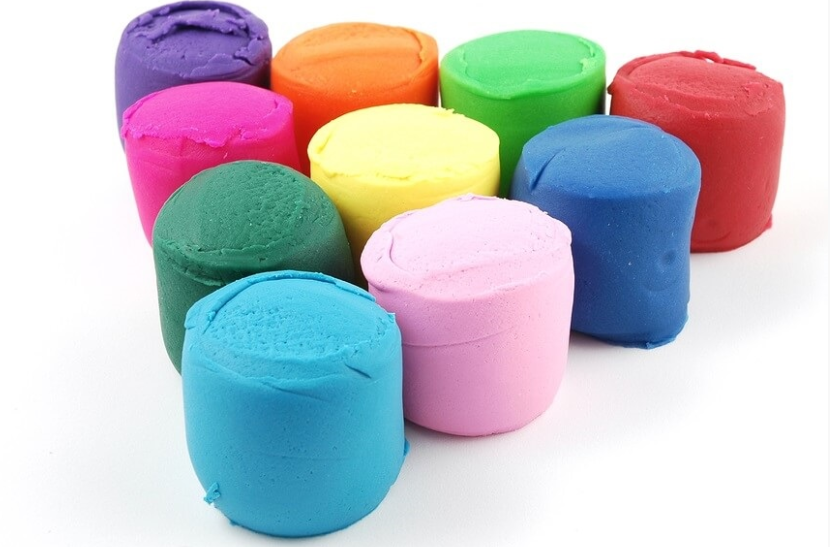 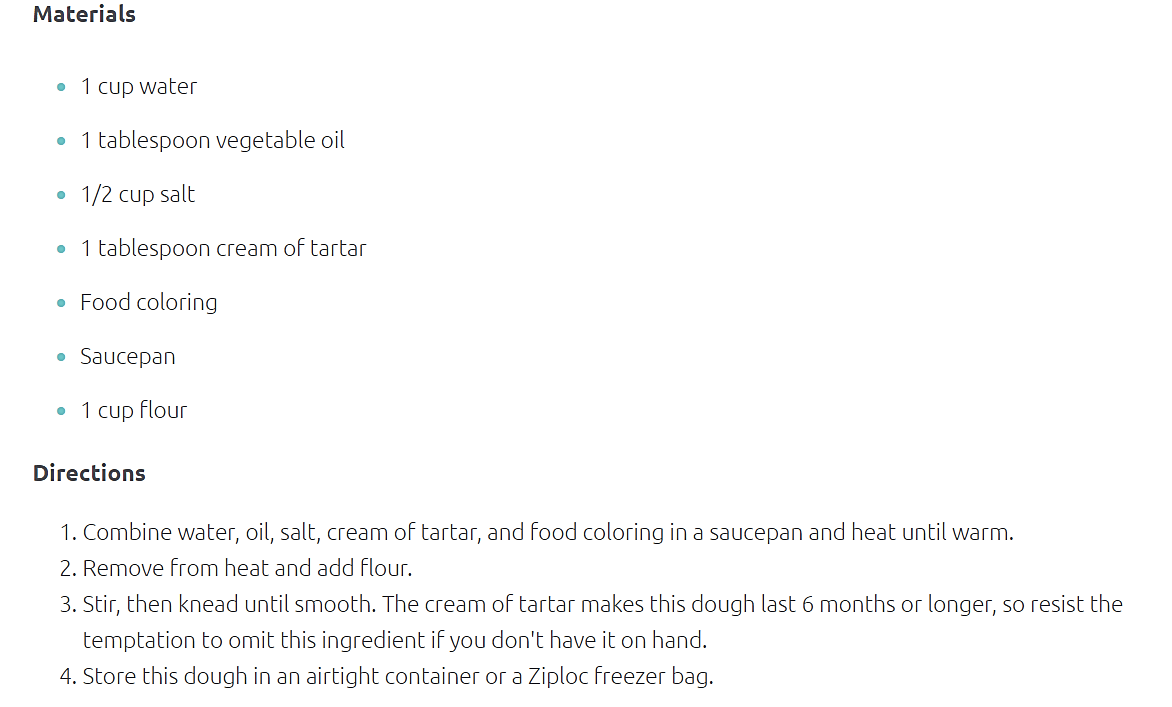 